Upute za PRVU prijavu na YAMMER (OFFICE365) za praćenje nastaveU tražilicu (Google) upišite office 365 za škole ili u polje adrese upišite  https://office365.skole.hr/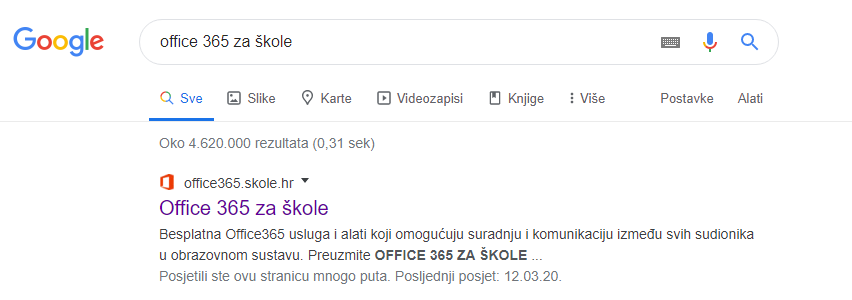 Kada učita stranicu kliknite u gornjem desnom kutu na riječ PRIJAVA (vidi sliku):         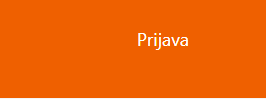 Nakon toga kliknite na: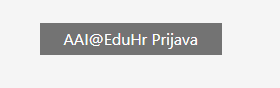 Pojaviti će vam se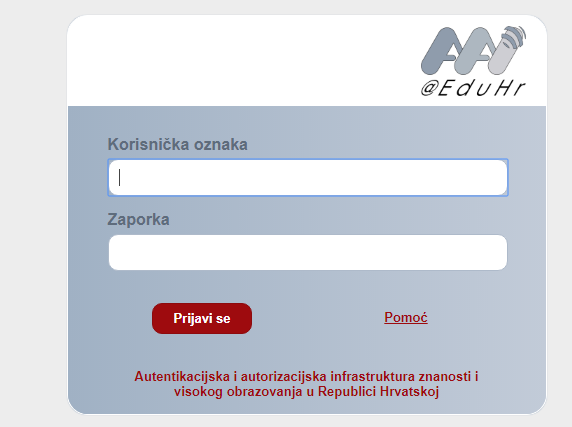 Ovdje OBAVEZNO!!! U korisnička oznaka morate upisati punu e-mail adresu sa nastavkom skole.hrUkoliko vam se pojavi slijedeće 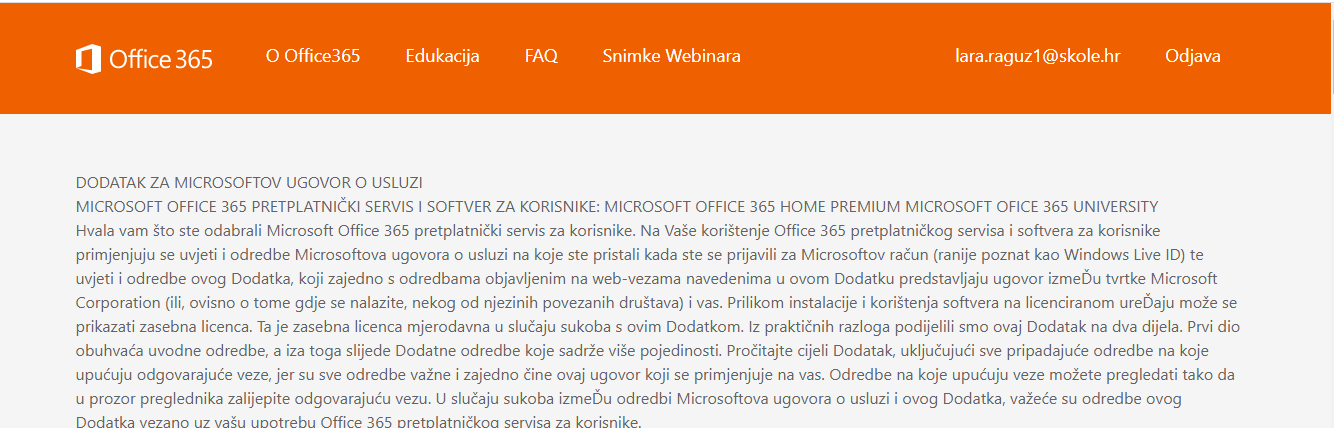 spustite se (scroolajte) do kraja i odaberite 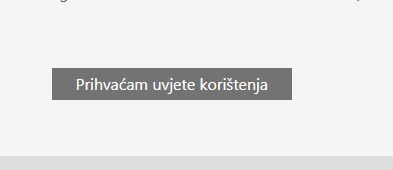 Nakon toga odaberite 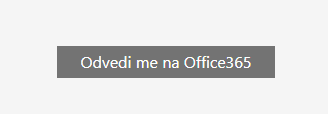 Pojaviti će vam se slijedeće: 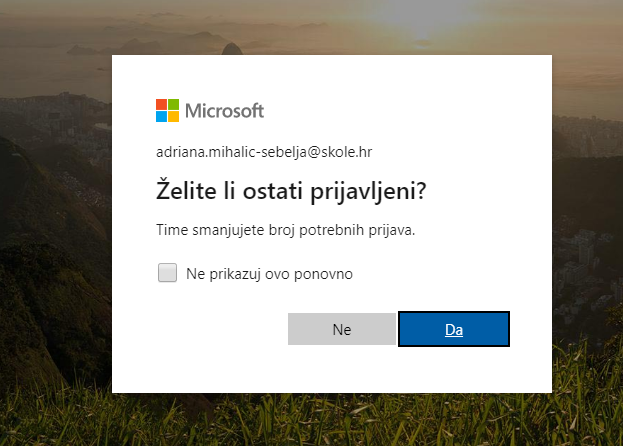 Ovaj korak vam se i ne mora pojaviti, no ako se pojavi odaberite DA.U ovom koraku pojavljuju  se slijedeće mogućnosti: 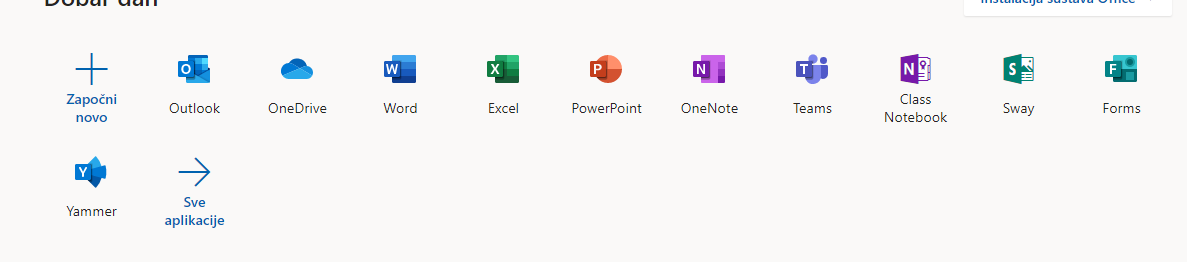 Ukoliko se ovdje nudi mogućnost Yammer tada kliknite odaberite ga. Ukoliko se ovdje ne nudi mogućnost Yammer tada kliknite na sve aplikacije i odaberite ga. Ušli se u Yammer i sada vas vaš razrednik može dodati u virtualni razred vašeg redovnog razreda.